Мы за детскую безопасность на воде!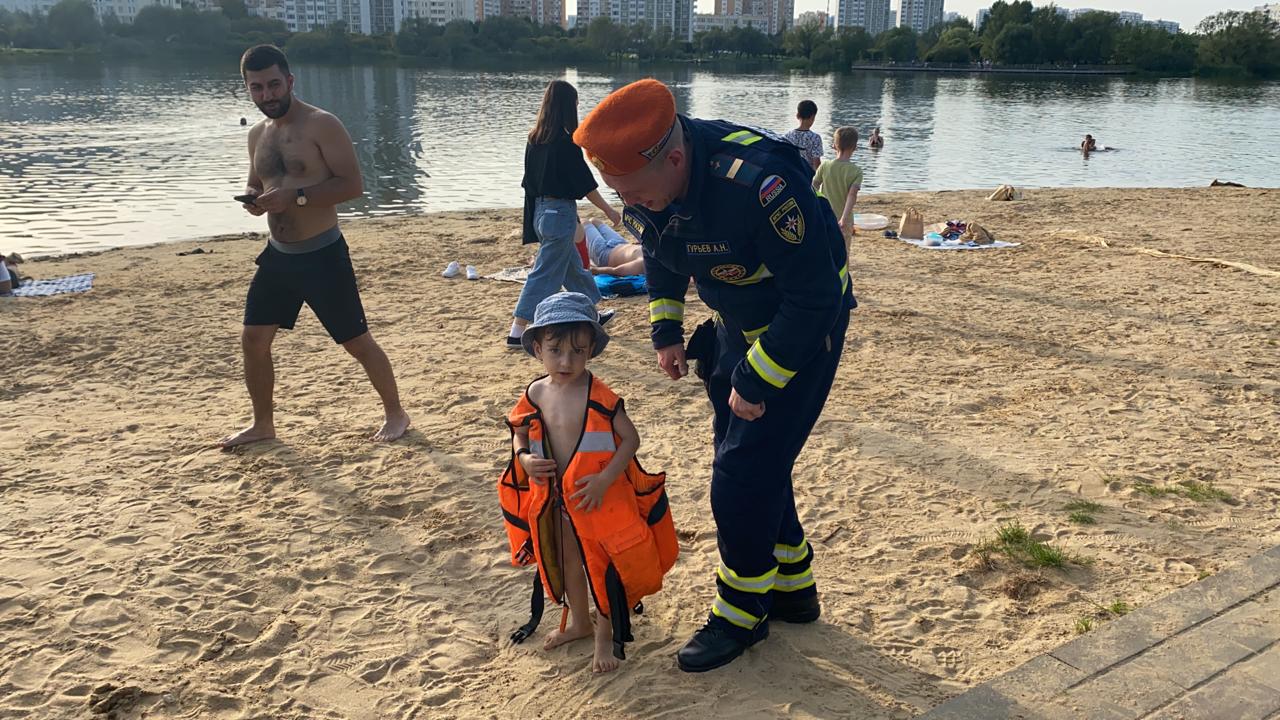 Наши мотопожарные проводят профилактические мероприятия с населением, особенно уделяя внимание детишкам🥰, напоминая, что:Запрещается:входить в воду без разрешения взрослого;входить в воду разгоряченным (потным);заплывать за установленные знаки ограждения водного бассейна, отведенного для купания;подплывать близко к моторным лодкам, гидроциклам и другим судам;купаться при большой волне;толкать товарища с берега, с вышки в воду.Малышам рассказывают о всех опасностях, которая может таить в себе вода, и показывают приспособления, при помощи которых можно безопасно плавать, или спасти тонущего человека.